September 1st, 2023To Whom it May Concern,Club Name is a non-profit Volleyball Club in Town Name, SK registered with Sask Volleyball, who provides competitive opportunities for youth to play the sport of volleyball.  Please note that the following individual is a registered volunteer to coach youth volleyball, ages 12-18, for this club for the period September 1st, 2023 to August 31st, 2024.  Coaching includes supervised on-court and off-court activity, as well at times unsupervised activity in locations such as changerooms.Coach Name, HometownSask Volleyball, as part of its Screening Policy, requires its coaches to successfully complete a Policy Records Check prior to beginning activity.  Additionally a Vulnerable Sector Search needs to be completed.  Please consider this as an application for the individual(s) named above to have the applicable charges for the check waived.The requested information includes:Criminal ConvictionsOutstanding ChargesPardoned Sex Offenses listed under the Schedule of the Criminal Records Act.Information obtained will be treated in the strictest of confidence.  We request your cooperation and ask for the reports to be sent back to the coach listed above.If you require any other information regarding the Sask Volleyball Screening Policy, please contact Sask Volleyball at 306-535-9231.Regards,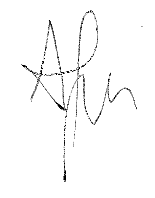 Aaron DemyenCEOSask Volleyball